Dimensions of Educational DevelopmentEducational development is about facilitating positive change in teaching and learning in post-secondary institutions at the individual, program/department and institutional levels. It is about helping these institutions function as robust, evidence-based, student-centered learning communities. The person undertaking educational development activities will wear many hats, fulfill many roles and be engaged in many activities. Here are just some of the dimensions of the field of educational development.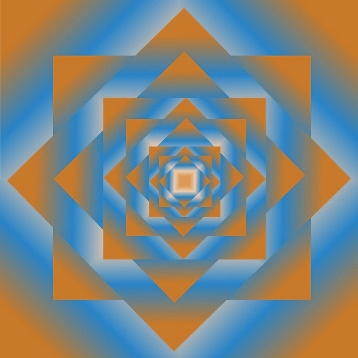 
Teacher Sharing appropriate strategies and learning sequences for optimal student engagement, developing sessions and workshops on how to design learning experiences etc.Coach and Mentor1:1 consultations, questions from faculty, listen to issues and concerns, encourage and support faculty to try new things, guide instructors on journey of teachingFacilitatorManage groups with diverse viewpoints, listen attentively and paraphrasing, assist in decision-making through appreciative/consultative process, move through an agenda while keeping track of activity and goalsCommunicatorUndertake small and large group communication activities, write documents and resource guides, develop materials and digital content, present/speak and demonstrate teaching strategiesPlannerPlan supports and services, work with chairs and faculty to plan changes in program delivery and course design, plan large events and activities such as conferences, campus-wide initiativesDesigner Employ creative solutions and activities for challenges and problems, take faculty through a process to rethink how a class could be redesigned, applying design thinking format to conceptualizing new ideas and responsesChange ManagerWorking with individuals and larger groups to manage change in curriculum, new formats for teaching, how to still confident but work with new courses, new staff, changes to how learning is happening etc.Teaching and Learning ExpertSupport requests for pedagogy and learning expertise, instructional methods, assessment and evaluation strategies, student development processes, building rapport and classroom community, teaching online, diversity and student accommodations LeaderLead in teaching and learning, support faculty members in their work, advocate for resources/supportsResearcherAssist faculty with scholarship of teaching and learning activities, gathering of data on learning and practice, supporting dissemination of evidence and sharing of scholarly teaching work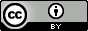 